Экономика сельского хозяйстваУправление сельским хозяйствомАшинова, М. К. Совершенствование инновационной политики в сельском хозяйстве / М. К. Ашинова, А. К. Доргушаова, С. К. Ешугова. – Текст (визуальный) : электронный // Новые технологии. – 2019. – №4. – С. 220–227.  – URL: https://www.elibrary.ru/item.asp?id=42463044 (дата обращения 19.03.2020)Современный экономический механизм развития сельского хозяйства / А. Х. Бердиев, Х. К. Расулов. – Текст (визуальный) : электронный // Вестник науки и образования. – 2020. – № 3-3 (81). – С. 23–28. – URL: https://www.elibrary.ru/item.asp?id=42419125 (дата обращения 17.03.2020)Голубева, А. И. Результативность факторов экономической устойчивости субъектов аграрной сферы и сельских территорий региона / А. И. Голубева, А. В. Коновалов, К. В. Павлов. – Текст (визуальный) : электронный // Экономика, предпринимательство и право. – 2020. – Т. 10. № 1. – С. 109–124. – URL: https://www.elibrary.ru/item.asp?id=42446101 (дата обращения 14.03.2020)Дубровина, О. В. Модель международного сотрудничества Амурской области России с регионами Китая / О. В. Дубровина, В. С. Плотников. – Текст (визуальный) : электронный // Власть. – 2019. – Т. 27, № 5. – С. 93–100. – URL: https://www.elibrary.ru/item.asp?id=41335786 (дата обращения 24.03.2020)Статья посвящена проблемам развития международного сотрудничества регионов государств, которые активно выходят на международную арену. Данная проблема рассматривается на примере Амурской обл., осуществляющей активные международные связи с регионами Китая. Эти связи развиваются, с одной стороны, на фоне сложной политической международной обстановки, а с другой - на фоне беспрецедентно высокого уровня доверия между Россией и Китаем. Амурская обл. выработала свою модель сотрудничества с регионами КНР, которая имеет свои особенности и важна для изучения.Котарев, А. В. Организационно-управленческие аспекты инновационного развития отраслевой сферы АПК РФ / А. В. Котарев, А. О. Котарева, Р. И. О. Ибрагимов. – Текст (визуальный) : электронный // Инновации в АПК: проблемы и перспективы. – 2019. – № 4. – С. 140–150. – URL: https://www.elibrary.ru/item.asp?id=42387293 (дата обращения 26.03.2020)Макаревич, Л. О. Особенности организации интеграционных процессов в агропродовольственных системах / Л. О. Макаревич, А. В. Улезько. – Текст (визуальный) : электронный // Новые технологии. – 2019. – № 4. – С. 257–265. – URL: https://www.elibrary.ru/item.asp?id=42463048 (дата обращения 19.03.2020)Оборин, М. С. Развитие экономического потенциала сельских территорий на основе диверсификации агропромышленного производства регионов России / М. С. Оборин. – Текст (визуальный) : электронный // Вестник Марийского государственного университета. Серия: Сельскохозяйственные науки. Экономические науки. – 2019. – Т. 5, № 4 (20). – С. 481–491. – URL: https://www.elibrary.ru/item.asp?id=42368397 (дата обращения 25.03.2020)Трунов, М. С. Адаптивное управление: сущность и механизм реализации / М. С. Трунов, А. В. Улезько, Т. В. Савченко. // Вестник Воронежского государственного аграрного университета. – 2019. – Т. 12, № 4. – С. 132–137. – URL: https://www.elibrary.ru/item.asp?id=42344426 (дата обращения 19.03.2020)Ушачёв, И. Г. Тенденции и перспективы развития АПК Российской Федерации / И. Г. Ушачёв. – Текст (визуальный) : электронный // Инновации в АПК: проблемы и перспективы. – 2019. – № 4. – С. 113–122. – URL: https://www.elibrary.ru/item.asp?id=42387290 (дата обращения 26.03.2020)Цифровая трансформация отрасли сельского хозяйства Российской Федерации / М. К. Ашинова, А. А. Мокрушин, С. К. Чиназирова, Р. В. Костенко. – Текст (визуальный) : электронный // Новые технологии. – 2019. – № 4. – С. 209–220. – URL:  https://www.elibrary.ru/item.asp?id=42463043 (дата обращения 19.03.2020)Четвертаков, И. М. Теоретические аспекты совершенствования управления / И. М. Четвертаков, В. П. Четвертакова, С. И. Четвертаков. – Текст (визуальный) : электронный // Вестник Воронежского государственного аграрного университета. – 2019. – Т. 12, № 4. – С. 138–147. – URL: https://www.elibrary.ru/item.asp?id=42344427 (дата обращения 19.03.2020)Земельные фонды и их использованиеКюндяйцева, А. Н. Методические подходы к оценке эффективности использования земель сельскохозяйственного назначения / А. Н. Кюндяйцева. – Текст (визуальный) : электронный /// Научный электронный журнал Меридиан. – 2020. – № 7 (41). – С. 273–275. – URL: https://www.elibrary.ru/item.asp?id=42404015 (дата обращения 25.03.2020)Медведева, Л. Н. Конвергентная платформа развития сельского хозяйства на основе дальнейшей ирригации земель / Л. Н. Медведева, А. С. Плотников, А. В. Медведев // Орошаемое земледелие. – 2019. – № 3. – С. 22–25. – URL: https://www.elibrary.ru/item.asp?id=42335444 (дата обращения 24.03.2020)Распономорев, К. В. Использование земельных долей, предоставляемых на безвозмездной основе гражданам, ранее состоявшим в колхозах и совхозах / К. В. Распономорев. – Текст (визуальный) : электронный // Молодёжь и наука. – 2019. – № 7-8. – С. 95. – URL: https://www.elibrary.ru/item.asp?id=42447518 (дата обращения 16.03.2020)Шерудилов, Д. Ю. Сравнительный анализ земельного фонда Свердловской и Тюменской областей / Д. Ю. Шерудилов. – Текст (визуальный) : электронный // Молодёжь и наука. – 2019. – № 7-8. – С. 97. – URL: https://www.elibrary.ru/item.asp?id=42447520 (дата обращения 26.03.2020)Труд в сельском хозяйствеБизнес-аналитические процедуры монетарной оценки трудовой составляющей перерабатывающих предприятий АПК / Р. В. Нуждин, О. Г. Стукало, Н. В. Кондрашова [и др.]. – Текст (визуальный) : электронный // Вестник Воронежского государственного аграрного университета. – 2019. – Т. 12, № 4. – С. 156–166. – URL: https://www.elibrary.ru/item.asp?id=42344429 (дата обращения 19.03.2020)Ендовицкая, Е. В. Внедрение процессов кадрового контроллинга в перерабатывающих организациях АПК / Е. В. Ендовицкая. – Текст (визуальный) : электронный // Вестник Воронежского государственного аграрного университета. – 2019. – Т. 12, № 4. – С. 167–173. – URL: https://www.elibrary.ru/item.asp?id=42344430 (дата обращения 26.03.2020)Наседкина, Т. И. Оценка эффективности использования трудовых ресурсов / Т. И. Наседкина, Л. Н. Груздова. – Текст (визуальный) : электронный // Инновации в АПК: проблемы и перспективы. – 2019. – № 4. – С. 150–158. – URL: https://www.elibrary.ru/item.asp?id=42387294 (дата обращения 26.03.2020)Острик, В. Ю. Создание эффективного мотивационного механизма в предприятиях АПК / В. Ю. Острик, Д. А. Овчаренко. – Текст (визуальный) : электронный // Евразийский союз ученых – 2019. – № 4-9 (59). С. 51–56. – URL: https://www.elibrary.ru/item.asp?id=41357347 (дата обращения 19.03.2020)Сетевые формы человеческого капитала в условиях цифровой трансформации / А. Н. Когтева, Н. А. Герасимова, А. М. Кулик, Н. М. Шевцова. – Текст (визуальный) : электронный // Вестник Воронежского государственного аграрного университета. – 2019. – Т. 12, № 4. – С. 194–202. – URL: https://www.elibrary.ru/item.asp?id=42344433 (дата обращения 26.03.2020)Яковенко, Н. Ю. Формирование и развитие организационно-экономического механизма управления производительностью труда персонала сельскохозяйственного предприятия / Н. Ю. Яковенко, Г. И. Худобина. – Текст (визуальный) : электронный // Инновации в АПК: проблемы и перспективы. – 2019. – № 4. – С. 172–186. – URL: https://www.elibrary.ru/item.asp?id=42387296 (дата обращения 26.03.2020)Сельскохозяйственная продукция и ее реализацияПавличенко, А. А. Роль малых форм хозяйствования в производстве сельскохозяйственной продукции Амурской области / А. А. Павличенко.– Текст (визуальный) : электронный // Московский экономический журнал. – 2019. – № 10. – С. 57. – URL: https://www.elibrary.ru/item.asp?id=41224702 (дата обращения 26.03.2020) В статье рассмотрены особенности функционирования малых форм хозяйствования в аграрном секторе экономики Амурской области. Дана оценка результатов их деятельности, определена роль в производстве сельскохозяйственной продукции региона. Обоснованы условия дальнейшего эффективного развития сельскохозяйственных товаропроизводителей.Проблемы производства сельскими поселениями органических продуктов и пути их решения / Н. А. Соколов, Н. М. Белоус, В. Е. Ториков, М. А. Бабьяк. – Текст (визуальный) : электронный // Вестник Брянской государственной сельскохозяйственной академии. – 2020. – № 1. – С. 65–77. – URL: https://www.elibrary.ru/item.asp?id=42349509 (дата обращения 25.03.2020)Экономика сельскохозяйственных предприятийБеляева, К. М. Эколого-инновационный вектор развития предпринимательства в аграрном секторе экономики России / К. М. Беляева. – Текст (визуальный) : электронный // Научный электронный журнал Меридиан. – 2020. – № 8 (42). – С. 21–23. – URL: https://www.elibrary.ru/item.asp?id=42404015 (дата обращения 25.03.2020)Вохмякова, К. Л. Особенности оценки недвижимого имущества предприятия / К. Л. Вохмякова, Г. В. Вяткина. – Текст (визуальный) : электронный // Молодёжь и наука. – 2019. – № 7-8. – С. 94. – URL: https://www.elibrary.ru/item.asp?id=42447517 (дата обращения 16.03.2020)Капинос, Р. В. Инновационные кластеры некоммерческих аграрных экологической направленности как фактор развития региональной экономики / Р. В. Капинос, О. С. Акупиян. – Текст (визуальный) : электронный // Инновации в АПК: проблемы и перспективы. – 2019. – № 4. – С. 130–140. – URL: https://www.elibrary.ru/item.asp?id=42387292 (дата обращения 26.03.2020)Лойко, В. И. Математическое, алгоритмическое и программное обеспечение информационной подсистемы управления эффективностью малых перерабатывающих предприятий АПК / В. И. Лойко, Т. П. Барановская, Д. В. Башак. – Текст (визуальный) : электронный // Вестник Воронежского государственного аграрного университета. – 2019. – Т. 12, № 4. – С. 186–193. – URL: https://www.elibrary.ru/item.asp?id=42344432 (дата обращения 19.03.2020)Нефедова, Е. В. Особенности развития предпринимательства аграрного сектора в рыночных условиях / Е. В. Нефедова. – Текст (визуальный) : электронный // Научный электронный журнал Меридиан. – 2020. – № 8 (42). – С. 501–503. – URL: https://www.elibrary.ru/item.asp?id=42469622 (дата обращения 25.03.2020)Острик, В. Ю. Основные направления повышения эффективности управленческих решений в предприятиях АПК / В. Ю. Острик, И. В. Радьков. – Текст (визуальный) : электронный // Евразийский союз ученых – 2019. – № 4-9 (59). – С. 44–50. – URL: https://www.elibrary.ru/item.asp?id=41357346 (дата обращения 19.03.2020)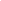 Острик, В. Ю. Основные пути организации эффективного стратегического планирования в предприятиях АПК Shape \\* Mergeformat / В. Ю. Острик, Т. В. Мальцева. – Текст (визуальный) : электронный // Евразийский союз ученых – 2019. – № 4-9 (59). – С. 57–61. – URL:https://www.elibrary.ru/item.asp?id=41357348 (дата обращения 19.03.2020)Павличенко, А. А. Государственная поддержка малых форм хозяйствования в аграрном секторе экономики Амурской области / А. А. Павличенко.– Текст (визуальный) : электронный // Московский экономический журнал. – 2019. – № 10. – С. 46. – URL: https://www.elibrary.ru/item.asp?id=41224691 (дата обращения 26.03.2020)В статье рассмотрены тенденции развития малых форм хозяйствования в аграрном секторе экономики Амурской области. Дана оценка реализации мероприятий по поддержке малых форм хозяйствования в рамках государственной программы «Развитие сельского хозяйства и регулирование рынков сельскохозяйственной продукции, сырья и продовольствия Амурской области». Сделан вывод о необходимости совершенствования системы государственного регулирования с целью обеспечения эффективной работы малых форм хозяйствования в аграрном секторе.Черных А. И., Обоснование перспектив развития аграрных интегрированных формирований на основе SWOT-анализа / А. И. Черных, О. В. Гончаренко. – Текст (визуальный) : электронный /// Инновации в АПК: проблемы и перспективы. – 2019. – № 4. – С. 158–172. – URL: https://www.elibrary.ru/item.asp?id=42387295 (дата обращения 26.03.2020)Хачемизов, А. Р. Система информационных взаимодействий в контроллинге на предприятии /А. Р. Хачемизов, В. И. Зарубин. – Текст (визуальный) : электронный // Новые технологии. – 2019. – № 4. – С. 265–272. – URL: https://www.elibrary.ru/item.asp?id=42463049 (дата обращения 19.03.2020)Сельскохозяйственная потребительская кооперацияЕнина, Д. В. Современное состояние и перспективы развития сельскохозяйственной потребительской кооперации Амурской области / Д. В. Енина, Н. Ю. Иванова. – Текст (визуальный) : электронный // Вестник Воронежского государственного аграрного университета. – 2019. – Т. 12, № 3 (62). – С. 146–152. – URL: https://www.elibrary.ru/item.asp?id=41333477 (дата обращения 19.03.2020)Сельское хозяйство всегда было, есть и будет ключевой сферой экономики, обеспечивающей продовольственную независимость государства. Амурская область как субъект Дальневосточного федерального округа вносит значительный вклад в обеспечение продовольственной безопасности регионов и страны в целом. В структуре производства сельскохозяйственной продукции ДФО на долю Амурской области приходится наибольший удельный вес по показателям производства сои (69%), зерновых и зернобобовых культур (52,1%). Основными сельскохозяйственными товаропроизводителями в регионе выступают хозяйства населения и крестьянские (фермерские) хозяйства (индивидуальные предприниматели). В 2018 г. на территории области действовали 19 потребительских кооперативов. В структуре сельскохозяйственных потребительских кооперативов преобладают сбытовые кооперативы (11%) и снабженческо-сбытовые (9%). По мнению авторов, сельскохозяйственная потребительская кооперация в современных условиях должна и может стать драйвером развития аграрной экономики Амурской области...Набиева, А. Р. Потребительская кооперация в структуре рынка дикорастущих плодово-ягодных культур и лесных грибов / А. Р. Набиева. – Текст (визуальный) : электронный // Вестник Марийского государственного университета. Серия: Сельскохозяйственные науки. Экономические науки. – 2019. – Т. 5, № 4 (20). – С. 470–481. – URL: https://www.elibrary.ru/item.asp?id=42368396 (дата обращения 25.03.2020)Экономика растениеводстваГончаров, С. В. Глобализация семенных рынков масличных культур на примере рапса / С. В. Гончаров, В. В. Карпачев. – Текст (визуальный) : электронный // Масличные культуры. – 2019. – № 4. – С. 102–106. – URL: https://www.elibrary.ru/item.asp?id=42393311 (дата обращения 25.03.2020)Гулянов, Ю. А. Анализ состояния зернового производства и перспектив его роста при переходе на эколого ориентированные агротехнологии в степной зоне России / Ю. А. Гулянов. – Текст (визуальный) : электронный // Известия Оренбургского государственного аграрного университета. – 2020. – № 1. – С. 6–12. – URL: https://www.elibrary.ru/item.asp?id=42459655 (дата обращения 23.03.2020)Дронов, А. В. Состояние и перспективы развития региональной программы "Сорговая индустрия Брянской области" / А. В. Дронов, М. Ю. Дышлюк, М. П. Козлов.– Текст (визуальный) : электронный // Вестник Брянской государственной сельскохозяйственной академии. – 2020. – № 1. – С. 12–16. – URL: https://www.elibrary.ru/item.asp?id=42349499 (дата обращения 25.03.2020)Методический подход к оптимизации параметров развития садоводства / К. С. Терновых, А. Н. Черных, Н. В. Леонова, Е. Д. Кузнецова. – Текст (визуальный) : электронный // Вестник Воронежского государственного аграрного университета. – 2019. – Т. 12, № 4. – С. 148–155. – URL: https://www.elibrary.ru/item.asp?id=42344428 (дата обращения 19.03.2020)Экономика животноводстваБуяров, А. В. Экономическая оценка племенной ценности сельскохозяйственной птицы и селекционного достижения в птицеводстве / А. В. Буяров, Л. М. Ройтер. – Текст (визуальный) : электронный // Вестник Воронежского государственного аграрного университета. – 2019. – Т. 12, № 4. – С. 216–227. – URL: https://www.elibrary.ru/item.asp?id=42344435 (дата обращения 19.03.2020)Воротников И. Л., Информационное обеспечение управления процессами регулирования зависимости сельского хозяйства России от импорта семян и семенного материала / И. Л. Воротников, М. В. Муравьева, К. А. Петров. – Текст (визуальный) : электронный // Вестник Воронежского государственного аграрного университета. – 2019. – Т. 12, № 4. – С. 228–234. – URL: https://www.elibrary.ru/item.asp?id=42344436 (дата обращения 19.03.2020)Лыков, А. С. Мясное скотоводство Магаданской области и перспективы его развития / А. С. Лыков.– Текст (визуальный) : электронный // Вестник Дальневосточного отделения Российской академии наук. – 2019. – № 3. – С. 123–126. – URL: https://www.elibrary.ru/item.asp?id=42308619 (дата обращения 16.03.2020)Суханова, С. Ф. Прогноз обеспечения потребности в кормах отрасли мясного скотоводства Курганской области / С. Ф. Суханова, А. А. Постовалов, А. А. Бахарев. – Текст (визуальный) : электронный // Вестник АПК Ставрополья.– 2019. – № 4. – С. 26–30. – URL: https://www.elibrary.ru/item.asp?id=42322169 (дата обращения 16.03.2020)Федосенко, Е. Г. Оценка современного состояния молочного скотоводства в Костромской области / Е. Г. Федосенко, Д. Г. Гвазава. – Текст (визуальный) : электронный // Вестник АПК Верхневолжья. – 2019. – № 4. – С. 44–47. – URL: https://www.elibrary.ru/item.asp?id=42390808 (дата обращения 25.03.2020)Финансы сельского хозяйстваБезносов Г. А. Факторы доходности в сельском хозяйстве / Г. А. Безносов. – Текст (визуальный) : электронный // Молодёжь и наука. – 2019. – № 7-8. – С. 98. – URL: https://www.elibrary.ru/item.asp?id=42447521 (дата обращения 16.03.2020)Володина, А. М. Организация системы бюджетирования на сельскохозяйственных предприятиях // А. М. Володина. – Текст (визуальный) : электронный // Евразийский союз ученых. – 2019. – № 7-4 (64). – С. 34–38. – URL: https://www.elibrary.ru/item.asp?id=39202837 (дата обращения 19.03.2020)Золотарёва, О. И. К вопросу исследования и совершенствования организации бухгалтерского и налогового учёта в субъектах малого и среднего предпринимательства / О. И. Золотарёва. – Текст (визуальный) : электронный // Инновации в АПК: проблемы и перспективы. – 2019. – № 4. – С. 122–130. – URL: https://www.elibrary.ru/item.asp?id=42387291 (дата обращения 26.03.2020)Позиционирование бюджетирования как элемента системы налогового планирования в перерабатывающих организациях агропромышленного комплекса / Л. Н. Сотникова, А. Н. Полозова, Г. В. Беляева [и др.]. – Текст (визуальный) : электронный // Вестник Воронежского государственного аграрного университета. – 2019. – Т. 12, № 4. – С. 174–185. – URL: https://www.elibrary.ru/item.asp?id=42344431 (дата обращения 19.03.2020)Составитель: Л. М. Бабанина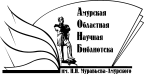 «Амурская областная научная библиотека имени Н.Н. Муравьева-АмурскогоОтдел формирования и обработки фондов